МІНІСТЕРСТВО ОСВІТИ І НАУКИ УКРАЇНИГОРОХІВСЬКИЙ КОЛЕДЖ ЛЬВІВСЬКОГО НАЦІОНАЛЬНОГО АГРАРНОГО УНІВЕРСИТЕТУ     «ЗАТВЕРДЖУЮ»Заступник директора з навчальної роботи                                                                                                                                                        Генсецька О.М.____________«______»_________20___ року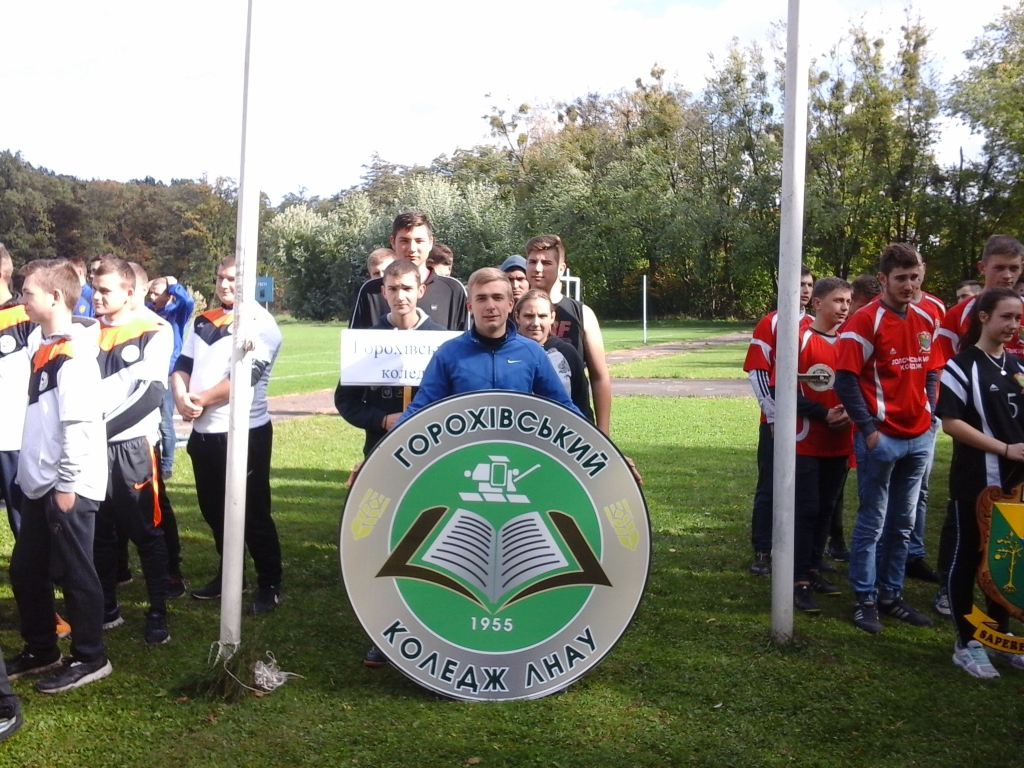 РОБОЧА ПРОГРАМА НАВЧАЛЬНОЇ ДИСЦИПЛІНИ «Агрометеорологія»Галузь знань   20 «Аграрні науки та продовольство»Спеціальність 201 «Агрономія»Відділення        Агрономічне                                                      Циклова комісія агротехнічних дисциплінГорохів-2018			Робоча програма навчальної дисципліни «Агрометеорологія»  для студентів галузі знань 20 «Аграрні науки та продовольство», спеціальності 201 «Агрономія», 2018 рік   - 21 с.Розробник: Демчук В.С., викладач-методист  агрономічних дисциплін Горохівського коледжу ЛНАУРобоча навчальна програма складена на підставі навчальної програми дисципліни, затвердженої Державною установою «Науково-методичним центром інформаційно-аналітичного забезпечення діяльності вищих навчальних закладів «Агроосвіта» «22» червня 2015 року.Робоча програма затверджена на засіданні циклової комісії агротехнічних дисциплінПротокол від «____» серпня 2018  року № ___Голова циклової  комісії  __________ Кондратюк Р.Р.                                            (підпис)          (прізвище та ініціали)         Опис навчальної дисципліниПримітка.Співвідношення кількості годин аудиторних занять до самостійної і індивідуальної роботи становить:для денної форми навчання – 66,67% : 33,33%для заочної форми навчання – 26,67%:73,33%2. Мета і завдання навчальної дисципліниМетою викладання навчальної дисципліни «Агрометеорологія» є вивчення впливу метеорологічних, кліматичних, ґрунтових, гідрологічних факторів на об’єкти і процеси сільськогосподарського виробництва.Основним завданням вивчення дисципліни «Агрометеорологія» є отримання теоретичних знань та набуття практичних навичок зі створення оптимальних умов вирощування сільськогосподарських культур, найраціональніше використання при цьому кліматичних і погодних факторів. Згідно з вимогами освітньо-професійної програми студенти повинні знати: призначення, будову і принцип роботи основних метеорологічних приладів;вплив погоди і клімату та небезпечних метеорологічних явищ на розвиток сільськогосподарського виробництва та заходи боротьби з цими явищами;шляхи найефективнішого використання сонячної енергії,вітру, води у сільському господарстві;•	заходи поліпшення мікроклімату в посівах сільськогосподарських культур.У результаті вивчення навчальної дисципліни студент повинен  уміти:кваліфіковано використовувати у виробничій діяльності інформацію,прогнози і кліматичні матеріали підрозділів Держгідрометеоцентру, особливо попередження про небезпечні метеорологічні явища;оцінювати кліматичні ресурси певного району, мікроклімат окремих полів господарств з метою найбільш раціонального розміщення сільськогосподарських культур, визначати оптимальні строки сівби та збирання врожаю тощо ;проводити спостереження за допомогою приладів на агрометеорологічних постах господарств, визначати особливості мікроклімату польових ділянок, парників, теплиць та сховищ сільськогосподарської продукції.3. Обсяг дисципліниЗагальний обсяг –  кредитів ECTS – 1,5 (45 академічних годин).4. Галузь використанняРобоча програма призначена для:  реалізації компетентнісного підходу при формуванні структури та змісту дисципліни; визначення інформаційної бази для формування засобів діагностики; внутрішнього та зовнішнього контролю якості підготовки фахівців; акредитації освітньої програми за спеціальністю. Робоча Програма встановлює: форму підсумкового контролю; базові дисципліни та дисципліни, що забезпечуються; результати навчання за дисципліною та їх відповідність компетентностям; тематичний план та розподіл обсягу за видами навчальної діяльності; завдання для самостійної роботи здобувача; вимоги до засобів діагностики, методи та критерії оцінювання навчальних досягнень; вимоги до комплексу навчально-методичного забезпечення навчальної дисципліни; основний тезаурус дисципліни. 5. Результати навчання з дисципліни «Агрометеорологія» та їх відповідність компетентностям5.2 Нормативний зміст підготовки здобувачів вищої освіти в процесі вивчення дисципліни «Агрометеорологія», сформульований у термінах результатів навчання 1. Планувати та управляти часом при проведенні досліджень. 2. Підтримувати належний рівень знань та постійно підвищувати свою професійну підготовку у сфері агрономії. 3. Вміти застосовувати набуті знання у практичній діяльності. 4. Проводити дослідження на рівні молодшого спеціаліста, зокрема, здійснювати пошук, обробляти та аналізувати інформацію з різних джерел. 5. Демонструвати навички письмової та усної загальної та професійної комунікації державною та іноземними мовами. 6. Демонструвати навички самостійної роботи, гнучкого мислення, відкритості до нових знань, бути критичним і самокритичним. 7. Проявляти ініціативу та підприємливість, адаптуватися та діяти у новій ситуації; 8. Виконувати професійні функції як самостійно, так і в групі під керівництвом лідера. 9. Вміти пояснювати інформацію, ідеї, проблеми, рішення та власний досвід фахівцям і нефахівцям у галузі рослинництва. 10. Дотримуватися професійних етичних стандартів. 11. Діяти соціально-відповідально та громадянсько-свідомо на основі етичних міркувань (мотивів), поваги до різноманіття та міжкультурності. 12. Вміти критично осмислювати концептуальні основи агрономії, які стосуються агрометеорології й узагальнюють засади й закономірності функціонування та розвитку галузі рослинництва. 13. Показати належний рівень знань у сфері галузі рослинництва, розуміння принципів агрономічних наук, особливостей функціонування галузі рослинництва, агрономічної термінології. 14. Виявляти та аналізувати ключові характеристики галузі рослинництва, оцінювати їх взаємозв’язки з національною та світовою економіками; 15. Застосовувати теоретичні знання та практичні навички для їх використання у сфері регулювання галузі рослинництва; 16. Визначати функціональні області та взаємозв’язки між суб’єктами галузі рослинництва.17. Застосовувати сучасне інформаційне та програмне забезпечення, володіти інформаційними технологіями у сфері галузі рослинництва. 18. Збирати, аналізувати та пояснювати необхідну інформацію, розраховувати метеорологічні  показники, обґрунтовувати фахові  рішення на основі використання необхідних інструментальних засобів. 19. Обирати та застосовувати фізико-математичні методи для аналізу, прогнозування та оптимізації явищ і процесів у галузі рослинництва. 20. Демонструвати навички складання заходів боротьби з шкідливою дією метеорологічних явищ у галузі рослинництва. 21. Виконувати контрольні функції у галузі рослинництва. 22. Формувати та реалізовувати комунікації в галузі рослинництва. 23. Вміти нести відповідальність за результати професійної діяльності у галузі рослинництва.24. Виконувати професійні функції у галузі рослинництва у міжнародному контексті. 6. Комплекс навчально-методичного забезпечення дисципліниМетодичне забезпечення навчальної дисципліни «Агрометеорологія» включає:навчальна і робоча програми дисципліни;опорний конспект лекцій на паперовому носії;друкований роздатковий матеріал; пакет тестових завдань та задач для проведення контрольних вимірів знань на   заняттях;пакет тестових завдань та задач для проведення модульного оцінювання рівня знань;завдання для самостійної та індивідуальної роботи студентів;пакет ККР  для проведення виміру залишкового рівня знань;навчально-методичний посібник для   самостійного вивчення та самоконтролю знань студентів;інструкційні картки для практичних занять;теоретичні питання для заліку;методичні вказівки та завдання для студентів заочної форми навчання;пакет завдань на залік.7. Зміст програми навчальної дисципліниМОДУЛЬ ІТема 1. ВступВплив погоди й клімату на сільськогосподарське виробництво. Завдання і зміст дисципліни, зв’язок її з іншими дисциплінами навчального плану. Коротка історія розвитку агрометеорології. Забезпечення сільськогосподарського виробництва агрометеорологічними службами.Тема 2. Атмосфера і її основні властивостіЗемна атмосфера як середовище сільськогосподарського виробництва, склад атмосфери. Значення складових частин повітря атмосфери і ґрунту для сільськогосподарського виробництва. Заходи боротьби із забрудненням атмосферного повітря. Атмосферний тиск і методи його вимірювання. Основні прилади для визначення атмосферного тиску.         Тема 3. Сонячна радіація і радіаційний балансСонце - джерело енергії природних процесів. Сонячна радіація, її спектральний аналіз, одиниці вимірювання сонячної радіації. Поглинання і розсіювання сонячних променів в атмосфері залежно від висоти сонця. Види сонячної радіації. Значення сонячної радіації для рослин. Тривалість дня, її залежність від пори року та географічної широти місцевості.Радіаційний баланс і його складові. Методи вимірювання сонячної радіації і освітлюваності та основні прилади. Альбедо різних поверхонь. Значення радіаційного балансу і альбедо для сільського господарства.Вплив рельєфу і експозиції схилів на надходження сонячної радіації. Поглинання, розподіл і використання сонячної радіації у посівах сільськогосподарських культур.Вплив сонячної радіації на погоду і клімат. Шляхи більш повного використання сонячної енергії у сільському господарстві.         Тема 4. Температурний режим ґрунту і повітряТемпературний режим середовища - найважливіший фактор життєдіяльності сільськогосподарських рослин і тварин. Основні теплофізичні показники ґрунту. Методи вимірювання температури ґрунту і основні прилади, які використовують для цієї мети на метеорологічних станціях і постах.Добовий і річний хід температури ґрунту. Термоізоплети. Замерзання і відтавання ґрунту.Вплив рельєфу, рослинного і снігового покриву на температуру ґрунту. Заходи регулювання теплового режиму ґрунту.Процеси нагрівання і охолодження приземного шару атмосфери. Методи і прилади, що використовують  для вимірювання температури повітря.Зміна температури повітря по вертикалі, її вертикальний градієнт, температурна інверсія. Добовий і річний хід температури повітря. Середня добова температура повітря, екстремуми, амплітуда температури повітря, сума температур та їх значення для сільськогосподарського виробництва. Розподіл температури повітря на земній кулі.Сільськогосподарське значення температурного режиму ґрунту і повітря.                                                                               Тема 5. Вода в атмосфері і ґрунті    Вологість повітря та одиниці, що характеризують вміст водяної пари в атмосфері. Методи і прилади для вимірювання вологості повітря.Добовий і річний хід вологості повітря. Значення вологості повітря для сільськогосподарського виробництва.Випаровування води з поверхні ґрунту і рослин. Випарність. Вплив метеорологічних факторів на випаровування. Методи вимірювання випаровування і транспірації.Конденсація водяної пари і продукти конденсації.Атмосферні опади та їх роль у сільськогосподарському виробництві. Методи вимірювання та основні прилади для вимірювання рідких опадів. Продуктивні і непродуктивні опади.Сніговий покрив і снігові меліорації. Методи вимірювання висоти і щільності снігу, визначення запасів води в снігу. Значення снігового покриву для сільського господарства.Вологість ґрунту та методи їх визначення. Продуктивна волога. Водний баланс ґрунту. Регулювання водного балансу ґрунту.Практичне заняття 1 Визначення температури ґрунту, вологості повітря, розрахунок запасів води в снігу1.Ознайомитися з будовою термометрів для вимірювання температури ґрунту, технікою їх встановлення і методикою їх спостереження.	2.Ознайомитися з будовою і дією приладів для визначення вологості повітря. Визначити вологість повітря.        3.Визначити висоту снігового покриву, розрахувати запас води в снігу.        Тема 6. Вітер. Погода та її завбаченняВітер та його характеристики, причини виникнення вітру. Методи і прилади для вимірювання напрямку і швидкості вітру. Добовий і річний хід швидкості вітру. Місцеві вітри. Вплив підстилаючої поверхні на швидкість вітру. Значення вітру у сільському господарстві. Заходи поліпшення вітрового режиму посівів і насаджень. Використання вітру як альтернативного виду енергії.Поняття про погоду. Циркуляція атмосфери. Повітряні маси, їх класифікація, фронти, циклони, антициклони та інші баричні системи. Синоптична карта, синоптичний аналіз і передбачення погоди. Види прогнозів погоди. Прогнози погоди за фенологічними, метеорологічними ознаками та народними прикметами. Значення спостережень зі штучних супутників Землі для прогнозів погоди. Служба погоди та її види. Використання прогнозів погоди в практичній діяльності працівників сільськогосподарського виробництва.Тема 7.  Клімат і його значення для сільськогосподарського виробництваКлімат і кліматоутворюючі фактори. Сільськогосподарська оцінка клімату. Агрокліматичні показники. Агрокліматичні аналоги. Агрокліматичне районування.Мікроклімат і фітоклімат, їх формування, та методи їх поліпшення. Вплив клімату на кормову базу тваринництва. Вплив кліматичних умов на тварин протягом пасовищного періоду.Практичне використання кліматичних і агрокліматичних даних у сільськогосподарському виробництві.МОДУЛЬ 2         Тема 8.  Небезпечні для сільського господарства агрометеорологічні явищаТипи заморозків і умови їх виникнення. Вплив заморозків на сільськогосподарські культури в різні фази росту і розвитку. Методи завбачення заморозків і заходи боротьби з ними.Посухи, причини їх виникнення, типи посух і їх вплив на сільськогосподарські культури. Заходи боротьби з посухами.Суховії, умови їх виникнення, вплив на сільськогосподарські культури та методи боротьби із суховіями.Пилові бурі, причини їх виникнення. Повторюваність пилових бур на території України. Заходи боротьби з пиловими бурями та вітровою ерозією ґрунту.Град, причини його виникнення, райони найбільш небезпечних градобоїв в Україні. Заходи боротьби із градобоями.Сильні зливи, виникнення водної ерозії ґрунту, вилягання посівів сільськогосподарських культур. Заходи боротьби з водною ерозією ґрунту.Несприятливі умови, які виникають в період перезимівлі озимих культур, багаторічних трав і плодових насаджень та заходи боротьби з ними.Практичне заняття 2 Визначення напрямку і швидкості вітру, побудова "рози вітрів", завбачення заморозків, складання заходів боротьби з водною та вітровою ерозією ґрунтуВизначити напрям і швидкість вітру за приладами. Побудувати "розу вітрів".Ознайомитися з методами завбачення заморозків і розв'язати задачі з прогнозування їх.Ознайомитися з заходами боротьби з водною та вітровою ерозією ґрунту. Скласти заходи боротьби.Практичне заняття 3Визначення агрокліматичних умов території1.Ознайомитися з кліматичними і агрокліматичними довідниками, атласами, картами. Визначити за довідниками дані, що характеризують район, де знаходиться навчальний заклад.2.Скласти агрокліматичний опис району, де знаходиться навчальний заклад за даними довідників.3.Скласти характеристику агрокліматичних умов конкретного поля, саду.        Тема 9. Агрометеорологічні спостереженняМетоди агрометеорологічних спостережень. Основні види агрометеорологічних спостережень. Основні методи збирання і обробки даних агрометеорологічних спостережень. Програма спостережень агрометеорологічного поста у господарстві. Перспективні методи агрометеорологічних спостережень.Практичне заняття 4 Екскурсія на агрометеорологічну станцію       1.Ознайомлення з роботою та основним завданням агрометеорологічної станції.       2.Ознайомитися з приладами, які використовуються на агрометеорологічній станції.       3.Ознайомитися з основними методами збирання та обробки даних агрометеорологічних спостережень.       4.Ознайомитися з перспективними методами агрометеорологічних спостережень.        Тема 10. Методи агрометеорологічних прогнозівВикористання даних агрометеорологічних спостережень і кліматологічних матеріалів для агрометеорологічних прогнозів та програмування врожаю. Агрометеорологічні показники.Прогноз запасів вологи в ґрунті на початок весняно-польових робіт.Прогноз теплозабезпеченості вегетаційного періоду.Фенологічний прогноз строків настання основних фаз розвитку сільськогосподарських культур.Прогноз врожайності основних сільськогосподарських культур.Прогноз стану озимих культур після перезимівлі.Прогноз строків появи шкідників і хвороб сільськогосподарських рослин.Агрометеорологічне обґрунтування прийомів агротехніки (строки сівби і внесення добрив, способи збирання сільськогосподарських культур та ін.)Вирощування сільськогосподарських культур за інтенсивними технологіями.Практичне заняття 5 Агрометеорологічні прогнози у сільському господарствіСкласти прогноз запасів продуктивної вологи на початок весняно-польових робіт.2.Скласти фенологічний прогноз.3.Скласти прогноз очікуваного врожаю сільськогосподарських рослин.4.Скласти прогноз перезимівлі озимих культур.        Тема 11. Агрометеорологічне обслуговування сільськогосподарськоговиробництваЗавдання і організація агрометеорологічного обслуговування державними агрометеорологічними установами сільськогосподарського виробництва.Основні види і форми агрометеорологічного, метеорологічного та гідрологічного обслуговування сільськогосподарського виробництва (прогноз погоди, попередження про небезпечні явища, гідрологічні прогнози та інформації). Агрокліматична інформація, її види і призначення.Гідрометеорологічне обслуговування тваринництва.Робота агрометеорологічних станцій і постів.Приклади використання агрометеорологічної інформації, прогнозів та попереджень у практичній роботі спеціалістів сільськогосподарського виробництва.8. Структура навчальної дисципліни9. Теми практичних занять10. Самостійна робота11. Завдання для самостійної роботи здобувачаОсновні завдання для самостійної роботи: 1) попереднє опрацювання інформаційного забезпечення за кожним модулем (темою); 2) підготовка до поточного контролю - розв’язання завдань самоконтролю за кожною темою; 3) виконання тематики науково-дослідної роботи; 4) підготовка до підсумкового контролю.12. Індивідуальні завданняІндивідуальне завдання виконується в межах годин, відведених для самостійної роботи студента і передбачає:І. Опрацювання літератури за темою та підготовка звіту, що має такий зміст і структуру:ВступРозкриття теоретико-агрономічних аспектів проблеми.Аналіз фактичних та статистичних даних.  Висновки       Список використаної літератури та інформаційних джерелОбсяг ІНДЗ – 5-6 сторінок формату А-4.Теми індивідуальних завданьЗабруднення атмосферного повітря та заходи боротьби із забрудненням атмосферного повітря.Вплив сонячної радіації на погоду і клімат та шляхи більш повного використання сонячної енергії.Розподіл температури повітря по земній кулі та сільськогосподарське значення температурного режиму ґрунту.Водний баланс ґрунту та його регулювання.Завбачення погоди за місцевими ознаками та на основі народних прикмет. Виникнення водної ерозії ґрунту та її вплив на вилягання посівів сільськогосподарських культур і заходи боротьби з нею.Вплив клімату на кормову базу тваринництва та тварин протягом пасовищного періоду..Основні методи збирання і обробки даних агрометеорологічних спостережень.Прогноз строків появи шкідників і хвороб сільськогосподарських культур. Робота агрометеорологічних станцій і постів.13. Рекомендована тематика науково-дослідної роботи зі студентами за дисципліноюЗаходи боротьби із забрудненням атмосферного повітря.Шляхи більш повного використання сонячної енергії у сільському господарстві.Заходи регулювання  температурного режиму ґрунту.Заходи регулювання водного балансу ґрунту. Завбачення погоди за місцевими ознаками. Завбачення погоди  на основі народних прикмет. Заходи боротьби з водною ерозією грунту.Заходи боротьби з вітровою ерозією грунту.Заходи боротьби з градобоями.Заходи боротьби з посухами.Заходи боротьби із суховіями. Заходи боротьби із шкідливою дією заморозків.Заходи боротьби з вимоканням. Заходи боротьби з випиранням.Заходи боротьби з випріванням.Заходи боротьби з вимерзанням.Заходи боротьби з льодовою кіркою.14. Методи навчанняЗа джерелами знань використовуються такі методи навчання; словесні – розповідь, пояснення, лекція, інструктаж; наочні – демонстрація, ілюстрація; практичні – практична робота, вправи.        За характером логіки пізнання використовуються такі методи: аналітичний, синтетичний, аналітико-синтетичний, індуктивний, дедуктивний.        За рівнем самостійної розумової діяльності використовуються методи: проблемний, частково-пошуковий, дослідницький.  15. Засоби оцінювання та методи демонстрування результатів навчанняВимоги до засобів діагностики, критерії та процедури оцінювання навчальних досягнень формуються згідно з Положенням про організацію атестації здобувачів вищої освіти Горохівського коледжу ЛНАУ, Положенням про організацію освітнього процесу. Інформаційною базою для формування засобів діагностики є система компетентностей, що передбачена даною програмою. Оцінка знань студентів з навчальної дисципліни «Агрометеорологія» проводиться за результатами:усного опитування; виконання практичних завдань; підготовки питань самостійного вивчення; виконання комплексної контрольної роботи;заліку;презентацій результатів виконаних завдань та досліджень;студентських презентацій та виступів на наукових заходах.16. Методи контролюСистема оцінювання сформованих компетентностей у студентів враховує види занять, які згідно з програмою навчальної дисципліни передбачають лекційні, практичні заняття, а також виконання самостійної роботи. Оцінювання сформованих компетентностей у студентів здійснюється за чотирьохбальною системою. Відповідно до «Положення про організацію освітнього процесу у Горохівському коледжі ЛНАУ» контрольні заходи включають:поточний контроль, що здійснюється протягом семестру під час проведення лекційних, практичних, семінарських занять;модульний контроль, що проводиться з урахуванням поточного контролю за відповідний змістовий модуль і має на меті інтегровану оцінку результатів навчання студента після вивчення матеріалу з логічно завершеної частини дисципліни – змістового модуля;підсумковий/семестровий контроль, (залік) – здійснюється на основі одержаних студентом модульних оцінок, або при виявленому бажанні студентом, за розданими завданнями. Поточний контроль з даної навчальної дисципліни проводиться в таких формах:активна робота на лекційних заняттях;активна участь у виконанні практичних завдань;захист індивідуального та комплексного розрахункового завдання;перевірка себе за заданою тематикою;проведення поточного тестування;проведення письмової контрольної роботи;експрес-опитування;проведення диктанту за лекційним матеріалом.Підсумковий/семестровий контроль проводиться у формі заліку – здійснюється на основі одержаних студентом модульних оцінок, або при виявленому бажанні студентом, за розданими завданнями. Порядок проведення поточного оцінювання знань студентів.Оцінювання знань студента під час практичних занять та виконання індивідуальних завдань проводиться за такими критеріями:розуміння, ступінь засвоєння теорії та методології проблем, що розглядаються;ступінь засвоєння фактичного матеріалу навчальної дисципліни;ознайомлення з рекомендованою літературою, а також із сучасною літературою з питань, що розглядаються;вміння поєднувати теорію з практикою при розгляді виробничих ситуацій, розв'язанні задач, проведенні розрахунків у процесі виконання індивідуальних завдань та завдань, винесених на розгляд в аудиторії;логіка, структура, стиль викладу матеріалу в письмових роботах і при виступах в аудиторії, вміння обґрунтовувати свою позицію, здійснювати узагальнення інформації та робити висновки;арифметична правильність виконання індивідуального та комплексного розрахункового завдання.Максимально можливий бал за конкретним завданням ставиться за умови відповідності індивідуального завдання студента або його усної відповіді всім зазначеним критеріям. Відсутність тієї або іншої складової знижує кількість балів. При оцінюванні індивідуальних завдань увага також приділяється якості, самостійності та своєчасності здачі виконаних завдань викладачу, згідно з графіком навчального процесу. Якщо якась із вимог не буде виконана, то бали будуть знижені.17. Критерії оцінювання знань студентівКритерієм успішного проходження здобувачем освіти підсумкового оцінювання є досягнення ним мінімальних порогових рівнів оцінок за кожним запланованим результатом навчання навчальної дисципліни «Агрометеорологія».Мінімальний пороговий рівень оцінки визначається за допомогою якісних критеріїв і трансформується в мінімальну позитивну оцінку використовуваної числової шкали. Результати знань студентів оцінюються за чотирьохбальною системою: Оцінки «відмінно» заслуговує студент, який показав систематичне та глибоке знання питань матеріалу не тільки в обсязі матеріалу лекцій та семінарських занять, але й матеріалів, рекомендованих для самостійної роботи, а також додаткової літератури. При цьому студент повинен продемонструвати вміння аналізувати   інформацію,   проявити   творчі   здібності   в   розумінні матеріалу.Оцінки «добре» заслуговує студент, який показав належне знання навчальної програми курсу, виконав усі завдання, при цьому допустив незначні помилки і мав невеликі недоліки. Як правило, оцінка 'добре" ставиться студентам, які показали систематичний характер знань з дисципліни, вміють самостійно робити висновки та показали належний рівень знання рекомендованої літератури.Оцінки «задовільно» заслуговує студент, який показав знання основного матеріалу навчальної програми курсу в обсязі, необхідному для подальшого навчання і професіональної діяльності. Студент повинен відповісти на основні питання завдання, показати знання рекомендованої літератури, вміння аналізувати зміст питання. Можливі деякі помилки не принципового характеру.Оцінку «незадовільно» виставляється студентам, які не могли показати необхідний рівень знань для подальшого навчання, допустили значні помилки або взагалі не виконали завдання.18. Обов’язковий тезаурусАктинометр – прилад для вимірювання прямої сонячної радіації.Альбедометр - прилад для вимірювання кількості відбитої радіації.Атмосфера – повітряна оболонка, яка з усіх сторін оточує планету Земля.Балансомір – прилад для вимірювання кількості радіаційного балансу горизонтальної поверхні.Баричний ступінь – віддаль по вертикалі в метрах на яку треба піднятись у гору або опуститися в низ, щоб атмосферний тиск змінився на 1 мб.Барометр – прилад для вимірювання зміни атмосферного тиску.Барограф – прилад для вимірювання і одночасного записування зміни атмосферного тиску.Ваговий снігомір – прилад для вимірювання щільності снігового покриву.Випарність – це максимально можливе випаровування з поверхні , волого запаси якої не обмежені.Вимокання - це тривале затоплення озимини талими або дощовими водами, яке спричиняє загибель рослин.Випирання – оголення підземних частин рослин унаслідок чергування замерзання і відтавання поверхневого шару грунту.Геліограф – це прилад для вимірювання періоду сонцестояння.Гігрометр – прилад для вимірювання зміни відносної вологості повітря.Гігрограф – прилад для вимірювання і безперервної реєстрації зміни відносної вологості повітря.Дефіцит вологості - це різниця між максимально можливою пружністю водяної пари і фактичною пружністю водяної пари, що міститься у повітрі при даній температурі.Екзосфера – це верхній поверх атмосфери, який поступово переходить у магнітосферу.Заморозки – це короткочасне зниження температури повітря або поверхні грунту до 0 і нижче о С  в період вегетації сільськогосподарських культур.Іоносфера – це шар атмосфери, що оточує нашу планету на висоті від 80 до 25000 км.Ізобара – лінія на географічній карті яка сполучає пункти з однаковим значенням тиску.Клімат – це багаторічний середній режим погоди, характерний для певного пункту або району, який утворюється в результаті взаємодії сонячної радіації, підстилаючої поверхні землі і залежної від них циркуляції атмосфери.Колінчасті термометри Савінова – прилади для вимірювання температури орного шару грунту на глибині 5, 10, 15 і 20 см.Люксметр – прилад для вимірювання кількості освітленості. Мусон – місцевий вітер, утворюється поблизу океану, має сезонну періодичність, взимку вітер переміщується в бік океану, влітку – з океану на сушу.Озоносфера – це шар атмосфери між 10 і 50 км, в якому відбувається фотохімічні процеси утворення озону, найбільша концентрація його на висоті 20-30 км.Паморозь – це пухкі білі кристали , що наростають на гілках дерев, хвої, дротах та інших тонких предметах під час сильних морозів і туману.Психрометр – прилад для вимірювання відносної вологості повітря у теплий період року.Радіозонд – прилад для дослідження високих шарів атмосфери.Роза вітрів – це графічне зображення напряму пануючих вітрів у відсотках.Смог – це суміш туману і диму.Снігомірна рейка – прилад для вимірювання висоти снігового покриву.Теплопровідність грунту – це здатність грунту передавати тепло від більш нагрітих шарів до більш холодних.Ураган – вітер зі швидкістю понад 29 м/с,  має спустошувальну дію.                                                                                                                                                               Фен – сухий, пекучий вітер який утворюється в гірській місцевості і переміщується з гір у долини.ФАР – фізіологічно активна сонячна радіація, яка найкраще використовується рослинами під час фотосинтезу.Флюгер – це прилад для вимірювання швидкості і напряму вітру.Хмари – це нагромадження продуктів конденсації водяної пари на певній висоті над земною поверхнею.Хуртовина – це перенесення снігу сильним вітром над земною поверхнею.Циклон – це великомасштабне атмосферне збурення вихрового характеру з замкнутою системою ізобар, низьким атмосферним тиском у центрі та вітрами, які дмуть у північній півкулі проти, а в південній з за годинниковою стрілкою.Шквал – це раптове посилення вітру з різкою зміною напрямку.Штиль - це безвітряна погода, швидкість вітру від 0 до 0,5 м/с.19. Рекомендована літератураБазоваМихайленко М.М. Основи агрометеорології.-К.: Вища школа, 1982.-192с.Михайленко М.М. Основи сільськогосподарської метеорології. Лабораторно-практичні заняття.-К.: Вища школа, 1977.- 88с.Павловський В.Б. та ін. Агрометеорологія.-К.: Вища школа, 1994.-174с.Тарасюк М.Й. Агрометеорологія. Навчально-методичний посібник з контрольними завданнями. – НМЦ, 2003.-122с.Допоміжна1.  Примак І.Д. Несприятливі метеорологічні умови в землеробстві, захист від них культурних рослин.-К.: ТОВ «Центр навчальної літератури», 2007.-314с.20. Інформаційні ресурсиhttp://www.gogle.com.ua/http://pidruchniki.ws/http://agroscience.com.ua/http://referat-market.narod.ru/21. РЕЗУЛЬТАТИ ПЕРЕГЛЯДУ РОБОЧОЇ ПРОГРАМИРобоча програма перезатверджена на 20_/20_ навчальний рік (без змін).Протокол № від ―____‖ ______________20_ року.Голова циклової комісії    _________________________________________Робоча програма перезатверджена на 20_/20_ навчальний рік (зі змінами, Додаток __ ).Протокол № від ―____‖ ______________20_ року.Голова циклової комісії    _________________________________________Робоча програма перезатверджена на 20__/20__ навчальний рік (зі змінами, Додаток __ ).Протокол № від ―____‖ ______________20_ року.Голова циклової комісії    _________________________________________Робоча програма перезатверджена на 20__/20__ навчальний рік (зі змінами, Додаток __ ).Протокол № від ―____‖ ______________20_ року.Голова циклової комісії    _________________________________________Найменування показників Галузь знань, напрям підготовки, освітньо-кваліфікаційний рівеньХарактеристика навчальної дисципліниХарактеристика навчальної дисципліниХарактеристика навчальної дисципліниНайменування показників Галузь знань, напрям підготовки, освітньо-кваліфікаційний рівеньденна форма навчаннязаочна форма навчаннязаочна форма навчанняКількість кредитів – 1,5Галузь знань20 «Аграрні науки та продовольство» (шифр і назва)НормативнаНормативнаНормативнаКількість кредитів – 1,5НормативнаНормативнаНормативнаМодулів – 2Спеціальність (професійнеспрямування):201 «Агрономія»Рік підготовки:Рік підготовки:Рік підготовки:Змістових модулів-5Спеціальність (професійнеспрямування):201 «Агрономія»2018-й2018-й2018-йІндивідуальне науково-дослідне завдання - реферат                                   Спеціальність (професійнеспрямування):201 «Агрономія»СеместрСеместрСеместрЗагальна кількість годин - 45Спеціальність (професійнеспрямування):201 «Агрономія»1-й1-й1-йЗагальна кількість годин - 45Спеціальність (професійнеспрямування):201 «Агрономія»ЛекціїЛекціїЛекціїТижневих годин для денної форми навчання:аудиторних – 2самостійної роботи студента – 2Освітньо-кваліфікаційний рівень:молодший спеціаліст20 год.8год.8год.Тижневих годин для денної форми навчання:аудиторних – 2самостійної роботи студента – 2Освітньо-кваліфікаційний рівень:молодший спеціалістПрактичні, семінарськіПрактичні, семінарськіПрактичні, семінарськіТижневих годин для денної форми навчання:аудиторних – 2самостійної роботи студента – 2Освітньо-кваліфікаційний рівень:молодший спеціаліст10 год.4год.4год.Тижневих годин для денної форми навчання:аудиторних – 2самостійної роботи студента – 2Освітньо-кваліфікаційний рівень:молодший спеціалістЛабораторніЛабораторніЛабораторніТижневих годин для денної форми навчання:аудиторних – 2самостійної роботи студента – 2Освітньо-кваліфікаційний рівень:молодший спеціаліст- --Тижневих годин для денної форми навчання:аудиторних – 2самостійної роботи студента – 2Освітньо-кваліфікаційний рівень:молодший спеціалістСамостійна роботаСамостійна роботаСамостійна роботаТижневих годин для денної форми навчання:аудиторних – 2самостійної роботи студента – 2Освітньо-кваліфікаційний рівень:молодший спеціаліст15 год.33год.33год.Тижневих годин для денної форми навчання:аудиторних – 2самостійної роботи студента – 2Освітньо-кваліфікаційний рівень:молодший спеціалістІндивідуальні завдання: год.Індивідуальні завдання: год.Індивідуальні завдання: год.Тижневих годин для денної форми навчання:аудиторних – 2самостійної роботи студента – 2Освітньо-кваліфікаційний рівень:молодший спеціалістТижневих годин для денної форми навчання:аудиторних – 2самостійної роботи студента – 2Освітньо-кваліфікаційний рівень:молодший спеціалістВид контролю: залікВид контролю: залікВид контролю: залік5.1 Компетентності, яких набувають студенти в процесі вивчення навчальної дисципліни «Агрометеорологія» галузі знань 20 Аграрні науки та продовольствоСпеціальності 201 «Агрономія»Інтегральна компетентність Здатність розв’язувати складні спеціалізовані завдання та практичні проблеми у галузі рослинництва в ході професійної діяльності або у процесі навчання, що передбачає застосування окремих методів і положень агрономічної науки та характеризується невизначеністю умов і необхідністю врахування комплексу вимог здійснення професійної і навчальної діяльності. Загальні компетентності 1. Здатність до абстрактного мислення, аналізу та синтезу. 2. Здатність планувати та управляти часом. 3. Здатність вчитися і оволодівати сучасними знаннями. 4. Здатність застосовувати знання у практичних ситуаціях. 5. Здатність проведення досліджень на відповідному рівні, здатність до пошуку, оброблення та аналізу інформації з різних джерел. 6. Здатність спілкуватися державною та іноземними мовами як усно, так і письмово. 7. Здатність працювати в міжнародному контексті. 8. Навички використання інформаційних та комунікаційних технологій. 9. Здатність бути критичним і самокритичним. 10. Здатність виявляти ініціативу та підприємливість, адаптуватися та діяти у новій ситуації. 11. Здатність працювати як у команді, так і автономно. 12. Здатність спілкуватися з представниками інших професійних груп різного рівня (з експертами з інших галузей знань/видів економічної діяльності). 13. Здатність діяти на основі етичних міркувань (мотивів), соціально - відповідально та громадянсько-свідомо. Спеціальні (фахові, предметні) компетентності 1. Розуміння та здатність до критичного осмислення концептуальних основ агрономії, які стосуються агрометеорології й узагальнюють засади і закономірності функціонування та розвитку агрономічних систем. 2. Здатність опановувати та усвідомлювати інформацію щодо сучасного стану і тенденцій розвитку системи агрономії України. 3. Вміння використовувати теоретичний та методичний інструментарій агрономічних та інших наук для діагностики стану системи агрономії. 4. Здатність використовувати базові знання і практичні навички у сфері регулювання системи агрономії. 5. Здатність застосовувати сучасне інформаційне та програмне забезпечення, володіти інформаційними технологіями у сфері агрономії. 6. Здатність складати та аналізувати агрономічну звітність.Назви змістових модулів і темКількість годинКількість годинКількість годинКількість годинКількість годинКількість годинКількість годинКількість годинКількість годинКількість годинНазви змістових модулів і темДенна формаДенна формаДенна формаДенна формаДенна формаЗаочна формаЗаочна формаЗаочна формаЗаочна формаЗаочна формаНазви змістових модулів і темвсьогоу тому числіу тому числіу тому числіу тому числівсьогоу тому числіу тому числіу тому числіу тому числіНазви змістових модулів і темвсьоголплабс.р.всьоголплабс.р.Модуль 1Модуль 1Модуль 1Модуль 1Модуль 1Модуль 1Модуль 1Модуль 1Модуль 1Модуль 1Модуль 1Тема 1. Вступ321321Тема 2. Атмосфера і її основні властивості32133Тема 3. Сонячна радіація і радіаційний баланс321 321Тема 4. Температурний режим ґрунту і повітря32133Тема 5. Вода в атмосфері і ґрунті622266Тема 6. Вітер. Погода та її завбачення 422422Тема 7. Клімат і його значення для сільськогосподарського виробництва32133Разом годин за модулем 125142925619Тема 8. Небезпечні для сільського господарства агрометеорологічні явища72417241Тема 9. Агрометеорологічні спостереження 4-2244Тема 10. Методи агрометеорологічних прогнозів622266Тема 11. Агрометеорологічне обслуговування сільськогосподарського виробництва   32-133Разом годин за модулем 220686202414Всього годин45201015458433№з/пНазва темиКількістьгодин1.Визначення температури ґрунту, вологості повітря, розрахунок запасів води в снігу22.Визначення напрямку і швидкості вітру, побудова "рози вітрів", завбачення заморозків, складання заходів боротьби з водною та вітровою ерозією ґрунту23.Визначення агрокліматичних умов території24.Екскурсія на агрометеорологічну станцію25.Агрометеорологічні прогнози у сільському господарстві2ВсьогоВсього10№ з/пПитання, що виносяться на самостійне вивченняКількістьгодинКількістьгодин1.Коротка історія розвитку агрометеорології.Коротка історія розвитку агрометеорології.12.Атмосферний тиск і методи його вимірювання. Основні прилади для визначення атмосферного тиску.113.Радіаційний баланс і його складові. Методи вимірювання сонячної радіації і освітлюваності та основні прилади. Альбедо різних поверхонь. Значення радіаційного балансу і альбедо для сільського господарства.Вплив рельєфу і експозиції схилів на надходження сонячної радіації. Поглинання, розподіл і використання сонячної радіації у посівах сільськогосподарських культур.Вплив сонячної радіації на погоду і клімат. Шляхи більш повного використання сонячної енергії у сільському господарстві.1 1 4.Процеси нагрівання і охолодження приземного шару атмосфери. Методи і прилади, що використовують  для вимірювання температури повітря.Зміна температури повітря по вертикалі, її вертикальний градієнт, температурна інверсія. Добовий і річний хід температури повітря. Середня добова температура повітря, екстремуми, амплітуда температури повітря, сума температур та їх значення для сільськогосподарського виробництва. Розподіл температури повітря на земній кулі.Сільськогосподарське значення температурного режиму ґрунту і повітря.                                                                               1 1 5.Конденсація водяної пари і продукти конденсації.Атмосферні опади та їх роль у сільськогосподарському виробництві. Методи вимірювання та основні прилади для вимірювання рідких опадів. Продуктивні і непродуктивні опади.Сніговий покрив і снігові меліорації. Методи вимірювання висоти і щільності снігу, визначення запасів води в снігу. Значення снігового покриву для сільського господарства.Вологість ґрунту та методи їх визначення. Продуктивна волога. Водний баланс ґрунту. Регулювання водного балансу ґрунту.226.Поняття про погоду. Циркуляція атмосфери. Повітряні маси, їх класифікація, фронти, циклони, антициклони та інші баричні системи. Синоптична карта, синоптичний аналіз і передбачення погоди. Види прогнозів погоди. Прогнози погоди за фенологічними, метеорологічними ознаками та народними прикметами. Значення спостережень зі штучних супутників Землі для прогнозів погоди. Служба погоди та її види. Використання прогнозів погоди в практичній діяльності працівників сільськогосподарського виробництва.227.Вплив клімату на кормову базу тваринництва. Вплив кліматичних умов на тварин протягом пасовищного періоду.Практичне використання кліматичних і агрокліматичних даних у сільськогосподарському виробництві.118.Град, причини його виникнення, райони найбільш небезпечних градобоїв в Україні. Заходи боротьби із градобоями.Сильні зливи, виникнення водної ерозії ґрунту, вилягання посівів сільськогосподарських культур. Заходи боротьби з водною ерозією ґрунту.Несприятливі умови, які виникають в період перезимівлі озимих культур, багаторічних трав і плодових насаджень та заходи боротьби з ними.119.Методи агрометеорологічних спостережень. Основні види агрометеорологічних спостережень. Основні методи збирання і обробки даних агрометеорологічних спостережень. Програма спостережень агрометеорологічного поста у господарстві. Перспективні методи агрометеорологічних спостережень.2210.Фенологічний прогноз строків настання основних фаз розвитку сільськогосподарських культур.Прогноз врожайності основних сільськогосподарських культур.Прогноз стану озимих культур після перезимівлі.Прогноз строків появи шкідників і хвороб сільськогосподарських рослин.Агрометеорологічне обґрунтування прийомів агротехніки (строки сівби і внесення добрив, способи збирання сільськогосподарських культур та ін.)Вирощування сільськогосподарських культур за інтенсивними технологіями.2211.Робота агрометеорологічних станцій і постів.Приклади використання агрометеорологічної інформації, прогнозів та попереджень у практичній роботі спеціалістів сільськогосподарського виробництва.11Разом1515